大阪は観光客にとって、ミナミとキタの区分は認識されているものの、その他のエリアについては他都市と比べて明確に認識されておらず、大阪に潜在する魅力を十分に伝えきれていない。そこで大阪の街をゾーニングによって観光客にとって分かりやすく表現することによってそのイメージに合わせた街づくりに新技術を活用して市民とともに磨きをかけ、大阪の周遊性をより向上させる。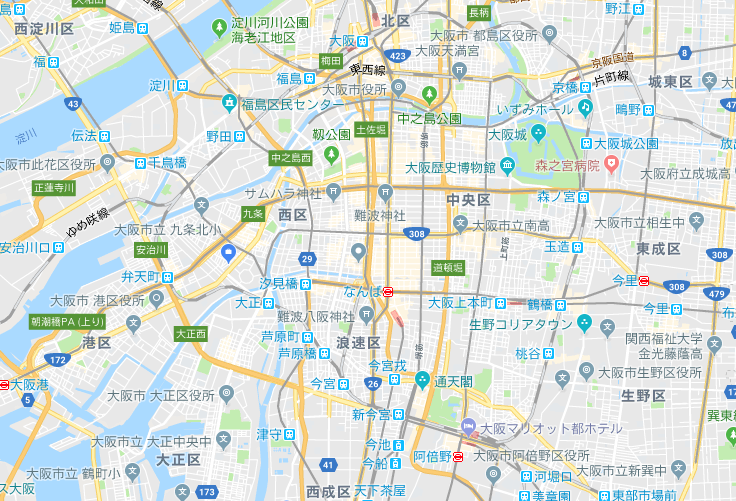 